ПРОЕКТРОССИЙСКАЯ ФЕДЕРАЦИЯ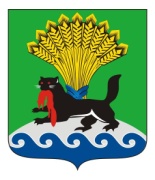 ИРКУТСКАЯ ОБЛАСТЬИРКУТСКОЕ РАЙОННОЕ МУНИЦИПАЛЬНОЕ ОБРАЗОВАНИЕДУМАРЕШЕНИЕПринято на заседании Думыот «_____»_____ 20____г.					                  №___________/рдг. ИркутскО внесении изменений в решение Думы Иркутского районного муниципального образования от 26.10.2017 № 40-388/рд В целях приведения в соответствие со среднерыночными показателями  расчетов арендной платы за земельные участки садоводческих, огороднических и  дачных объединений, с учетом вступления в силу постановления Правительства Иркутской области от 15.03.2017 № 159-пп «О результатах определения кадастровой стоимости земельных участков в составе земель сельскохозяйственного назначения на территории Иркутской области», в соответствии с заключением № 167/18 по экономическому обоснованию коэффициента, применяемого к размеру арендной платы за использование земельных участков, находящихся на территории Иркутского районного муниципального образования, государственная собственность на которые не разграничена с учетом категории земель (категория – земли населенных пунктов; ВРИ - земельные участки, предназначенные для дачного строительства, садоводства и огородничества), руководствуясь статьями 11, 65 Земельного кодекса Российской Федерации, постановлением правительства Иркутской области от 01.12.2015 № 601-пп «Об утверждении положения о порядке определения размера арендной платы за земельные участки, государственная собственность на которые не разграничена», статьями  25, 53 Устава Иркутского районного муниципального образования, Дума Иркутского районного муниципального образованияРЕШИЛА:Внести изменения в Приложение к решению Думы Иркутского районного муниципального образования от 26.10.2017 № 40-388/рд «Об утверждении  коэффициентов, применяемых к размеру арендной платы за использование земельных участков, государственная собственность на которые не разграничена, с учетом категорий земель и (или) видов разрешенного использования,  находящихся на территории Иркутского районного муниципального образования»: строку 3 таблицы «Коэффициенты, применяемые к размеру арендной платы за использование земельных участков, государственная собственность на которые не разграничена, находящихся на территории Иркутского районного муниципального образования» (далее – таблица) изложить в следующей редакции:   строку 8 таблицы изложить в следующей редакции:  Аппарату Думы Иркутского района внести в оригинал решения Думы Иркутского районного муниципального образования от 26.10.2017 
№ 40-388/рд информацию о внесении изменений.Настоящее решение вступает в силу с 01 января 2018 года.Настоящее решение опубликовать в газете «Ангарские огни», разместить на официальном сайте www.irkraion.ru.Контроль за исполнением настоящего решения возложить на постоянную комиссию по градостроительству, земельным отношениям и охране окружающей среды (Челпанов А.В.).                                                    №____________________________   ____________20____ г.ПОДГОТОВИЛ:ВИЗА СОГЛАСОВАНИЯ:Председатель Комитета по управлению муниципальным имуществом и жизнеобеспечению администрации Иркутского района«____»____________2018                                                                              В.В. ЧекризовЗаместитель председателя Комитета по управлению муниципальным имуществом и жизнеобеспечению администрации Иркутского района«____»____________2018                                                                              А.В. ПарыгинНачальник экономического управленияадминистрации Иркутского района«____»____________2018                                                                               А.В. Орлова Начальник правового управленияадминистрации Иркутского района«____»____________2018                                                                               А.В. Янковская Заместитель Мэра района«____»____________2018                                                                                    Д.В. ГоринПредседатель постоянной комиссии по градостроительству, земельнымотношениям и охране окружающей среды «____»____________2017                                                                            А.В. ЧелпановАнтикоррупционная экспертиза:Администрацией Иркутского района, в лице начальника правового управления Янковской Анны Владимировны, в соответствии с п.2 ст.6 ФЗ от 25.12. 2008г. №273-ФЗ «О противодействии коррупции» и  подпунктом 3 п.1 ст.3 ФЗ от 17.07. 2009г. №172-ФЗ «Об антикоррупционной экспертизе нормативных правовых актов и проектов нормативных правовых актов» проведена экспертиза  согласуемого проекта нормативно-правового акта в целях выявления в нем положений, способствующих созданию условий для проявления коррупции.ЗАКЛЮЧЕНИЕ:В согласуемом проекте нормативно-правового акта не выявлены положения, способствующие созданию условий для проявления коррупции.«____»________2018                                                                                  А.В. ЯнковскаяСПИСОК РАССЫЛКИ:3Земельные участки, предназначенные для дачного строительства, садоводства и огородничества.13.1; 13.2;13.31,28Земельные участки, предназначенные для разработки полезных ископаемых, размещения железнодорожных путей, автомобильных дорог, искусственно созданных внутренних водных путей, причалов, пристаней, полос отвода железных и автомобильных дорог, водных путей, трубопроводов, кабельных, радиорелейных и воздушных линий связи и линий радиофикации, объектов, необходимых для эксплуатации, содержания, строительства, реконструкции, ремонта, развития наземных и подземных зданий, строений, сооружений, устройств транспорта, энергетики и связи; размещения наземных сооружений и инфраструктуры спутниковой связи, объектов космической деятельности, военных объектов.6.1; 6.8; 7.03,3Исполняющий обязанностиМэра  Иркутского района                   И.В. ЖукПредседатель Думы Иркутского районаА. А. МенгНачальник отдела по управлению и распоряжению земельными участками КУМИ«___»_____________2018                 А.А. КурганРуководство – 3 экз.КУМИ – 1 экз.Правовое управление – 1 экз.Консультант – 1 экз.Гарант – 1 экз.Газета «Ангарские огни» – 1экз.